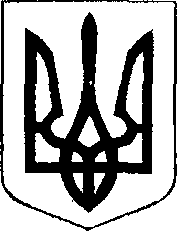                                                У К Р А Ї Н А            Жовківська міська рада  Жовківського району Львівської області	55-а сесія VIІ-го демократичного скликання 				         РІШЕННЯвід              2020р.             № 	м. ЖовкваПро затвердження  технічної документаціїіз землеустрою щодо встановлення (відновлення)меж земельної ділянки в натурі (на місцевості), для будівництва та обслуговування житловогобудинку, господарських будівель і спорудв м.Жовкві.             Розглянувши заяви про затвердження технічної документації із землеустрою щодо встановлення (відновлення) меж земельної ділянки в натурі (на місцевості), для будівництва та обслуговування житлового будинку, господарських будівель і споруд в м.Жовкві, керуючись ст.12, 118, 121, 186 Земельного кодексу України та ст.26 Закону України « Про місцеве самоврядування в Україні», Жовківська міська радаВ И Р І Ш И Л А:	            1. Затвердити гр. Сухораб Світлані Ярославівні технічну документацію із землеустрою щодо встановлення (відновлення) меж земельної ділянки в натурі (на місцевості), площею 0,1000 га. у власність, кадастровий номер 4622710100:01:016:0570 для будівництва та обслуговування житлового будинку, господарських будівель і споруд по вул.І.Франка, 39  в м.Жовкві.           1.1. Надати у власність гр. Сухораб Світлані Ярославівні земельну ділянку (кадастровий номер 4622710100:01:016:0570) площею 0,1000 га., для будівництва та обслуговування жилого будинку,  господарських будівель і  споруд  по   вул. І.Франка, 39   в місті Жовкві.            2. Затвердити гр. Смігуровському Ігорю Петровичу технічну документацію із землеустрою щодо встановлення (відновлення) меж земельної ділянки в натурі (на місцевості), площею 0,0623 га. у власність, кадастровий номер 4622710100:01:002:0252 для будівництва та обслуговування житлового будинку, господарських будівель і споруд по вул.Возняка, 9  в м.Жовкві.           2.1. Надати у власність гр. Смігуровському Ігорю Петровичу земельну ділянку (кадастровий номер 4622710100:01:002:0252) площею 0,0623 га., для будівництва та обслуговування жилого будинку,  господарських будівель і  споруд  по   вул. Возняка, 9   в місті Жовкві.           3. Затвердити громадянам Савицькій Олександрі Михайлівній, Мороз Андрію Мироновичу технічну документацію із землеустрою щодо встановлення (відновлення) меж земельної ділянки в натурі (на місцевості), площею 0,1000 га. у спільну сумісну власність, кадастровий номер 4622710100:01:001:0311 для будівництва та обслуговування житлового будинку, господарських будівель і споруд по вул.Й.Сліпого, 52  в м.Жовкві.           3.1. Надати у спільну сумісну власність гр. гр.Савицькій Олександрі Михайлівній, Мороз Андрію Мироновичу земельну ділянку (кадастровий номер 4622710100:01:001:0311) площею 0,1000 га., для будівництва та обслуговування жилого будинку,  господарських будівель і  споруд  по   вул. Й.Сліпого, 52   в місті Жовкві.           4. Затвердити громадянам Жидяк Зеновії-Марії Володимирівні, Демелько Юрію Володимировичу технічну документацію із землеустрою щодо встановлення (відновлення) меж земельної ділянки в натурі (на місцевості), площею 0,1000 га. у спільну сумісну власність, кадастровий номер 4622710100:01:005:0099 для будівництва та обслуговування житлового будинку, господарських будівель і споруд по вул. Шевченка, 15   в м.Жовкві.           4.1. Надати у спільну сумісну власність гр. гр. Жидяк Зеновії-Марії Володимирівні, Демелько Юрію Володимировичу земельну ділянку (кадастровий номер 4622710100:01:005:0099) площею 0,1000 га., для будівництва та обслуговування жилого будинку,  господарських будівель і  споруд  по   вул. Шевченка, 15   в місті Жовкві.            5. Затвердити гр. Смолій Христині Михайлівні технічну документацію із землеустрою щодо встановлення (відновлення) меж земельної ділянки в натурі (на місцевості), площею 0,0763 га. у власність, кадастровий номер 4622710100:01:001:0315 для будівництва та обслуговування житлового будинку, господарських будівель і споруд по вул.Хвильового, 24  в м.Жовкві.           5.1. Надати у власність гр. Смолій Христині Михайлівні  земельну ділянку (кадастровий номер 4622710100:01:001:0315) площею 0,0763 га., для будівництва та обслуговування жилого будинку,  господарських будівель і  споруд  по   вул. Хвильового, 24   в місті Жовкві.            6. Затвердити гр. Пелеху Роману Григоровичу технічну документацію із землеустрою щодо встановлення (відновлення) меж земельної ділянки в натурі (на місцевості), площею 0,0579 га. у власність, кадастровий номер 4622710100:01:009:0275 для будівництва та обслуговування житлового будинку, господарських будівель і споруд по вул.С.Наливайка, 15  в м.Жовкві.           6.1. Надати у власність гр. Пелеху Роману Григоровичу  земельну ділянку (кадастровий номер 4622710100:01:009:0275) площею 0,0579 га., для будівництва та обслуговування жилого будинку,  господарських будівель і  споруд  по   вул. С.Наливайка, 15   в місті Жовкві.            7. Затвердити гр. Курій Ніні Володимирівні технічну документацію із землеустрою щодо встановлення (відновлення) меж земельної ділянки в натурі (на місцевості), площею 0,0965 га. у власність, кадастровий номер 4622710100:01:002:0000 для будівництва та обслуговування житлового будинку, господарських будівель і споруд по вул.Д.Галицького,19  в м.Жовкві.           7.1. Надати у власність гр. Курій Ніні Володимирівні  земельну ділянку (кадастровий номер 4622710100:01:002:0000) площею 0,0965 га., для будівництва та обслуговування жилого будинку,  господарських будівель і  споруд  по   вул. Д.Галицького, 19   в місті Жовкві.        8. Зареєструвати речове право на земельну ділянку у встановленому законодавством порядку.         9. Виконувати обов’язки власника земельної ділянки до вимог статті 91 Земельного кодексу України.Міський голова						Петро Вихопень